BAŞLIK ( times new roman 12 punto, türkçe)İSİM SOYİSİM 1İSİM SOYİSİM 2ÖZ ( times new roman, 10 punto- Max. 180 kelime)XXXXXXXXXXXXXXXXXXXXXXXXXXXXXXXXXXXXXXXXXXXXXXXXXXXXXXXXXXXXXXXXXXXXXXXXXXXXXXXXXXXXXXXXXXXXXXXXXXXXX.Anahtar Kelimeler:X,X,X,X,.(max. 5 adet)TITLE (times new roman 12 punto, ingilizce)ABSTRACTXXXXXXXXXXXXXXXXXXXXXXXXXXXXXXXXXXXXXXXXXXXXXXXXXXXXXXXXXXXXXXXXXXXXXXXXXXXXXXXXXXXXXXXXXXXXXXXXXXXXXXXXXXXXXXXXXXXXXXXXXXXXXXXXXXXXXXXXXXXXXXXXXXXXXXKeywords: X,X,X,X,. (max. 5 adet)1. GİRİŞ (times new roman, 12 punto)[METİN]XXXXXXXXXXXXXXXXXXXXXXXXXXXXXXXXXXXXXXXXXXXXXXXXXXXXXXXXXXXXXXXXXXXXXXXXXXXXXXXXXXXXXXXXXXXXXXXXXXXXXXXXXXXXXXXXXXXXXXXXXXXXXXXXXXXXXXXXXXXXXXXXXXXXXXXXXXXXXXXXXXXXXXXXXXXXXXXXXX.XXXXXXXXXXXXXXXXXXXXXXXXXXXXXXXXXXXXXXXXXXXXXXXXXXXXXXXXXXXXXXXXX.2. BAŞLIK (LİTERATÜR) (times new roman, 12 punto)2.1. Alt Başlık (times new roman, 12 punto)[METİN]XXXXXXXXXXXXXXXXXXXXXXXXXXXXXXXXXXXXXXXXXXXXXXXXXXXXXXXXXXXXXXXXXXXXXXXXXXXXXXXX2.2. Alt Başlık  (times new roman, 12 punto)[METİN]XXXXXXXXXXXXXXXXXXXXXXXXXXXXXXXXXXXXXXXXXXXXXXXXXXXXXXXXXXXXXXXXXXXXXXXXXXXXXXXXXXXXXXXXXXXXXXXXXXXXXXXXXXXXXXXXXXXXXXXXXXXXXXX. 3. YÖNTEM (times new roman, 12 punto)[METİN]XXXXXXXXXXXXXXXXXXXXXXXXXXXXXXXXXXXXXXXXXXXXXXXXXXXXXXXXXXXXXXXXXXXXXXXXXXXXXXXXXXXXXXX .3.1. Alt Başlık (times new roman, 12 punto)[METİN]XXXXXXXXXXXXXXXXXXXXXXXXXXXXXXXXXXXXXXXXXXXXXXXXXXXXXXXXXXXXXXXXX.XXXXXXXXXXXXXXXXXXXXXXXXXXXXXXXXXXXXXXXXXXXXXXXXXXXXXXXXXXXXXXXXXXXXXXXXXXX.3.1.1. Alt Başlık (times new roman, 12 punto)[METİN]XXXXXXXXXXXXXXXXXXXXXXXXXXXXXXXXXXXXXXXXXXXXXXXXXXXXXXXXXXXXXXXXX.[METİN]XXXXXXXXXXXXXXXXXXXXXXXXXXXXXXXXXXXXXXXXXXXXXXXXXXXXXXXXXXXXXXXXXXXXXXXXXXXXXXXXXXXXXXXXXXXXXXXXXXXXXXXXXXXXXXXXXXXXXXXXXXXXXXXXXXXXXXXXXXXXXXXXXXXXXXXXXXXXXXXXXXXXXXXXXXXXXXXXXX.Tablo 1: Başlık (times new roman, 11 punto)Kaynak: Wu ve Lee, 2007: 499-507.	XXXXXXXXXXXXXXXXXXXXXXXXXXXXXXXXXXXXXXXXXXXXXXXXXXXXXXXXXXXXXXXXXXXXXXXXX.3.2. Alt Başlık (times new roman, 12 punto)[METİN]XXXXXXXXXXXXXXXXXXXXXXXXXXXXXXXXXXXXXXXXXXXXXXXXXXXXXXXXXXXXXXXXXXXXXXXXXXXXXXXXXXXXXXXXXXXXXXXXXXX4. BULGULAR[METİN]XXXXXXXXXXXXXXXXXXXXXXXXXXXXXXXXXXXXXXXXXXXXXXXXXXXXXXXXXXXXXXXXXXXXXXXXXXXXXXXXXXXXXXXXXXXXXXXXXX..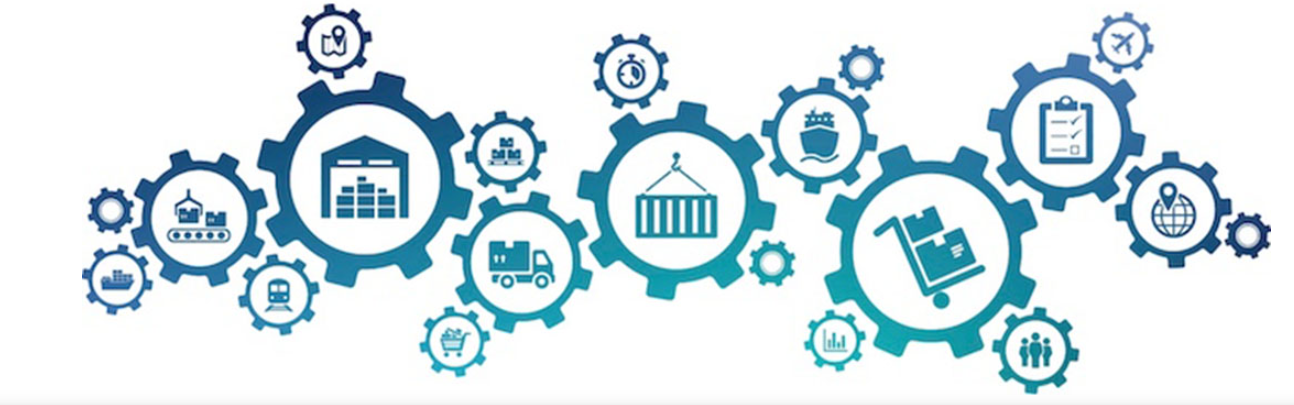 Şekil 1: İSİM (times new roman, 11 punto)Kaynak: Global Supply Chain Institute, 2022.[METİN]XXXXXXXXXXXXXXXXXXXXXXXXXXXXXXXXXXXXXXXXXXXXXXXXXXXXXXXXXXXXXXXXXXXXXXXXXXXXXXXXXXXXXXXXXXXXXXXXXXXXXXXXXXXXXXXXXXXXXXXXXXXXXXXXXXXXXXXXXXXXXXXXXXXXXXXXXXXXXXXXXXXXXXXXXXXXXXXXXXXXXXXXXXXXXXXXXXXXXXXXXXXXXXXXXX.4.1. ALT BAŞLIK [METİN]XXXXXXXXXXXXXXXXXXXXXXXXXXXXXXXXXXXXXXXXXXXXXXXXXXXXXXXXXXXXXXXXXXXXXXXXXXXXXX5. SONUÇ [METİN]XXXXXXXXXXXXXXXXXXXXXXXXXXXXXXXXXXXXXXXXXXXXXXXXXXXXXXXXXXXXXXXXXXXXXXXXXXXXXXXXXXXXXXXXXXXXXXXXXXXXXXXXXXXXXXXXXXXX. YAZAR KATKISIÇıkar Çatışması Çalışmada yazarlar arasında çıkar çatışması yoktur. Finansal Destek Bu çalışma için herhangi bir kurumdan destek alınmamıştır.KAYNAKÇAAbdullah, L., Norsyahida, Z., Liao, H., Viedma, E., ve Al-Barakati, A. (2019). An interval-valued intuitionistic fuzzy DEMATEL method combined with Choquet integral for sustainable solid waste management. Engineering Applications of Artificial Intelligence, 82, 207-215.Burke, M. J., Tesluk, P. E., Sarpy, S. A., ve Crowe, K. S. (2002). General safety performance: A test of a grounded theoretical model. Personnel Psychology, 55(2), 429-457.Fabiano, B., Currò, F., Reverberi, A. P., ve Pastorino, R. (2010). Port safety and the container revolution: A statistical study on human factor and occupational Accidents over the long period. Safety Science, 48(8), 980-990.Global Supply Chain Institute (2022).End-to-end Supply Chain Planning. https://supplychainmanagement.utk.edu/blog/end-to-end-supply-chain-planning/, Erişim Tarihi: 19.03.2023. Hughes, P., ve Ferrett, E. (2011). Introduction to health and safety at work. London: Routledge.Kim, A. (2016). A study on competitiveness analysis of ports in Korea and China by entropy weight TOPSIS. The Asian Journal of Shipping and Logistics, 32(4), 187-194.Lin, C. J., ve Wu, W. W. (2008). A causal analytical method for group decision-making under fuzzy environment. Expert Systems with Applications, 34(1), 205–213.Ren, Z. (2020). Evaluation method of port enterprise product quality based on entropy weight TOPSIS. Journal of Coastal Research, 103, 766–769.T.C. Ulaştırma ve Altyapı Bakanlığı Denizcilik Genel Müdürlüğü. (2022). Denizcilik İstatistikleri: Yük İstatistikleri. https://denizcilikistatistikleri.uab.gov.tr/yuk-istatistikleri, Erişim Tarihi: 18.03.2022.Wu, W. W., ve Lee, Y. T. (2007). Developing global managers’ competencies using the fuzzy DEMATEL method. Expert Systems with Applications, 32(2), 499-507.EXTENDED SUMMARYTITLE (ENGLISH-TIMES NEW ROMAN 12 POINT)[MANUSCRIPT- times new roman 11 Pts.]XXXXXXXXXXXXXXXXXXXXXXXXXXXXXXXXXXXXXXXXXXXXXXXXXXXXXXXXXXXXXXXXXXXXXXXXXXXXXXXXXXXXXXXXXXXXXXXXXXXXXXXXX. Conceptual/Theoretical framework (times new roman, bold, 11 pts.)[MANUSCRIPT-times new roman 11 pts.]XXXXXXXXXXXXXXXXXXXXXXXXXXXXXXXXXXXXXXXXXXXXXXXXXXXXXXXXXXXXXXXXXXXXXXXXXXXXXXXXXXXXXXXXXXXXXXXXXXXXXXXXX. This part should also include research questions. Methodology (times new roman, bold 11 pts.)[MANUSCRIPT-times new roman 11 pts.]XXXXXXXXXXXXXXXXXXXXXXXXXXXXXXXXXXXXXXXXXXXXXXXXXXXXXXXXXXXXXXXXXXXXXXXXXXXXXXXXXXXXXXXXXXXXXXXXXXXXXXXXX.Findings and Discussion (times new roman, bold 11 pts.)[MANUSCRIPT-times new roman 11 pts.]XXXXXXXXXXXXXXXXXXXXXXXXXXXXXXXXXXXXXXXXXXXXXXXXXXXXXXXXXXXXXXXXXXXXXXXXXXXXXXXXXXXXXXXXXXXXXXXXXXXXXXXXX.Conclusion, Recommendations and Limitations (times new roman, bold 11 pts.)[MANUSCRIPT-times new roman 11 pts.]XXXXXXXXXXXXXXXXXXXXXXXXXXXXXXXXXXXXXXXXXXXXXXXXXXXXXXXXXXXXXXXXXXXXXXXXXXXXXXXXXXXXXXXXXXXXXXXXXXXXXXXXX.BaşlıkBaşlıkKATKI ORANIAÇIKLAMAKATKIDA BULUNANLARFikirAraştırma fikrini geliştirmek ve hipotez oluşturmakYazar 1Literatür TaramasıAraştırmanın literatür taramasını gerçekleştirmekYazar 2Araştırma TasarımıAraştırmanın yöntemini ve ölçekleri belirlemekYazar 1 & Yazar 2Veri toplama ve editlemeVeriyi toplama, editleme ve analiz etmekYazar 3Tartışma ve sonuçlarBulguların tartışılması ve sonuçların yazımıYazar 1 & Yazar 3